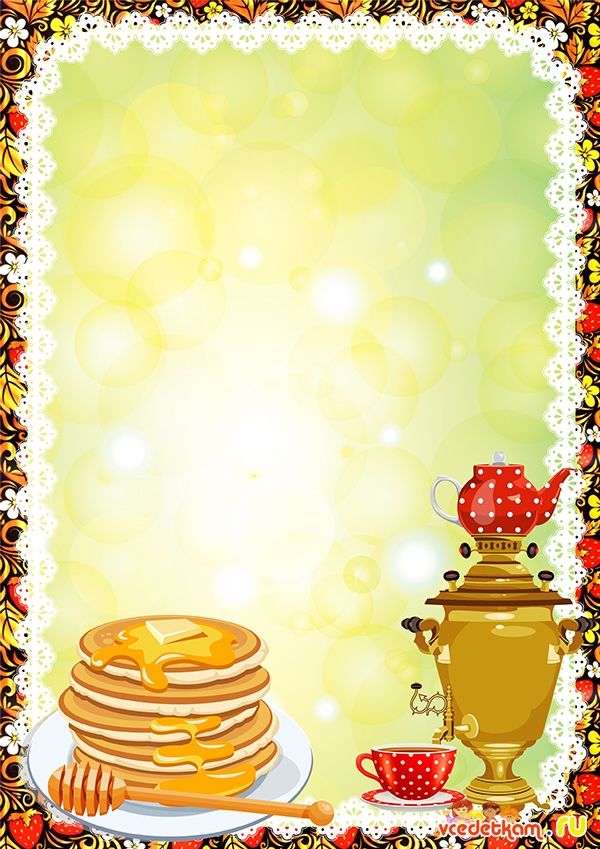 363120, РСО-Алания, Пригородный район, ст. Архонская, ул. Ворошилова 44, тел. 8(86739)3-12-79, Email:tchernitzkaja.ds23@yandex.ruПодготовили и провели:Петрина Н.Н., Лакиза Ю.П.Финогенова С.А. и Демченко М.П.                          2020 годЦель:• знакомство детей с народным праздником Масленица;• воспитание любви к своей Родине;• развитие смекалки, выносливости;       Задачи:• воспитание патриотизма, основанного на русских традициях;• обогащение духовного мира;• воспитание эмоционального сопереживания при участии в игре-действии, приобщение всех участников к традиции проведения народного праздника Масленицы.Атрибуты: чучело, солнышко двустороннее (с одной стороны спит, с другой – нет, платки, балалайки, санки кукольные с куклой, два ориентира, ширма, Весна.Репертуар:  «Мы блинов давно не ели», хоровод «Карусель из ленточек», частушки, стихотворение З. Александровой «Новая столовая» (под аккомпанемент); заклички весенние.Игры: «Ручеек», «Золотые ворота», «Птички-невелички»; игра-эстафета «Прокати на саночках».В центре стоит чучело Масленицы. Дети выходят и встают кучкой.Ведущий:Все румяные такие,Как солнышко золотые.Подскажите, дети, мнеЧто за праздник на дворе?Дети: Масленица!Ведущий: Будем петь да плясать-Масленицу встречать!Ребенок:Здравствуй, Масленица!Дай нам маслица,Мы блинов себе горячих испечем,Нам морозы и метели нипочем!Ребенок:Если есть сковорода,Не страшны нам холода,Потому что блин горячийЭто лучшая еда!Ведущий: Крепче за руки беритесьИ по кругу становитесь.Будем весело плясать-Масленицу угощать!Хоровод «Карусель из ленточек»Ведущий:Я люблю, конечно, всех,А блиночки – больше всех!Каравай испекли?Дети: Да.Ведущий:А блинов-то давно не ели? Дети: Давно.Ведущий:Тогда давайте споем песню веселую.Песня «Мы блинов давно не ели»1)Мы блинов давно не ели, мы блиночков захотели.Припев: Ой, блины, блины, блины, ой блиночки мои!2)У меня была сестрица печь блины-то мастерица!Припев.3)Напекла она поесть, сотни две, наверно, есть!Припев.4)На поднос блины кладёт и сама гостям несет.Припев.5)Гости, будьте же здоровы, вот блины мои готовы!Припев.Ведущий:А кто, скажите нам, любит блиночками нас угощать?Дети: Бабушка!Ведущий: Для милой бабушки мы частушки веселые споем!Частушки (мальчики берут балалайки)Начинаем петь частушки,Просим не смеяться:Тут народу очень много,Можем растеряться!2.Приходите, заходитеНа румяные блины.Нынче Маслена неделя —Будьте счастливы, как мы!3.Заиграй-ка, балалайка,Масленица, не грусти!Приходи, весна, скорее,Зиму прочь от нас гони!4.Мы кончаем петь частушкиДо другого вечера.Вы сидите до утра,Коли делать нечего.Ведущий:А сейчас, честной народ,Будем вместе развлекаться и на саночках кататься.Эй, ребятки, взяли санки и помчимся по полянке!Только сначала надо нам на две команды разделиться.Игра-эстафета: «Прокати на саночках куклу»Ведущий: Вот, спасибо, угодилиИ на славу прокатили.Масленица на дворе –Значит скоро быть весне.А чтобы теплее стало, надо Солнышко разбудить, посмотрите, спит оно еще.Вы заклички прокричите,Солнышко вы разбудите!Заклички: Солнышко, повернись! Красное разожгись (повернуть солнышко другой стороной – открыло глазки)Ведущий: Солнце стало припекать, и снег стал….? (дети – таять) Побежал ручеек по весенним дорожкам.Игра «Ручеек»Выбирается водящий, остальные делятся на пары, желательно разнополые, и сцепляют руки. Пары встают дуг за другом, образуя коридор и поднимая руки вверх. Водящий входит  в образованный коридор с одного конца и двигается в другой конец коридора, по дороге выбирая себе пару. Он берет понравившегося ему человека за руку, расцепляя стоящую пару. Новая пара вместе идет в конец «ручейка» и встает там, подняв руки вверх. Освободившийся игрок становится водящим, идет в начало «ручейка» и заходит в коридор, выбирая себе человека для пары и так далее, пока всем не надоест играть. Если играет очень много народу, водящих может быть несколько. Игру желательно проводить в быстром темпе, так веселее (только представьте, что только вас выбрали и вы встали, сцепив руки в новой паре, как вас опять выбирают еще раз и снова тянут в ручеек).Ведущий:Убежал ручеек, а на полянку прилетели птички-невелички. А мы с ребятами всю зиму птичек привечали, зернышками угощали. Расскажем об этом.Ребенок читает стихотворение З.Александровой «Новая столовая» (хором с аккомпанементом)Мы кормушку смастерили,Мы столовую открыли.Воробей, снегирь-сосед,Будет вам зимой обед.В гости в первый день неделиК нам синицы прилетели.А во вторник, посмотри,Прилетели снегири.Три вороны были в среду,Мы не ждали их к обеду.А в четверг со всех краёв —Стая жадных воробьев.В пятницу в столовой нашейГолубь лакомился кашей.А в субботу на пирогНалетело семь сорок.В воскресенье, в воскресеньеПрилетел к нам гость весенний —Путешественник-скворец…Вот и песенке конец.Игра «Птички-невелички»Птички-невелички по небу летали… (летаем)Птички-невелички пшено собирали… (приседаем, клюем пальчиками)Птички-невелички на кормушке скакали (прыгаем на носочках)Птички-невелички там сало клевали… (приседаем, клюем)Птички-невелички сильно устали… (ладони под щечку)Птички-невелички в гнездо улетали (посадить на лавочку)Ведущий:  Надо бы уже Весну позвать, поторопить.Закличка: Приди Весна! Приди красна!Весна: Привет весенний вам, друзья! Вас очень рада видеть я.Из далека я к вам пришла и торопилась, как могла.Я шла без отдыха, без сна. Зовут меня: Дети: Весна – Красна!Весна:Ну, а вы по мне скучали? Без меня не замерзали?Дети: Скучали!Весна: Рада я, что Весну вы ждали! Рада я, что по мне вы скучали!Зима от вас теперь уйдёт, мороз и стужу уведёт.Теперь я по земле пойду, тепло и радость понесу.Домой вернутся птицы, весна вновь повторится.А теперь вы все вставайте, хоровод водить давайте!Ведущий:На весенний лужок, выходи скорей, дружок!Будем кругом ходить, да весну веселить.Игра «Золотые ворота»Выбираются 4 человека, берутся за руки и поднимают их вверх, образуя«ворота». Остальные игроки встают цепочкой (берутся за руки или кладут рукина плечи друг к другу) и проходят под воротами.Игроки-ворота напевают:Золотые воротаПропускают не всегдаПервый раз прощаетсяВторой запрещаетсяА на третий разНе пропустим вас!На последних словах ворота резко опускают руки и ловят тех, кто оказался подними. Пойманные образуют новые «ворота». Игра заканчивается, когда всехигроков поймают.Весна: Спасибо вам, мои друзья!За радость, за веселье,За то, что встретили меня в хорошем настроении.Ведущий приглашает всех за праздничный стол подкрепиться блинами.РеспубликæЦæгат Ирыстон-Аланийы Горæтгæрон районы скъолайы агъоммæйы ахуырадон муниципалон бюджетон уагдон «Архонкæйы 23-æм сывæллæтты рæвдауæндон»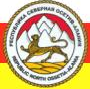 Республика СевернаяОсетия – Алания Муниципальное Бюджетное дошкольное образовательное учреждение «Детский сад №23ст. Архонская»